ア行　　　　　　　　　　　　　　　　　　　　　遺贈・・・・・・・・・・・	 6，24，30，31医療費控除・・・・・・・・	 8印紙税・・・・・・・・・・	 6延滞金・・・・・・・・・・  35，36，37カ行　　　　　　　　　　　　　　　　　　　　　外形標準課税適用法人・・・	13，14外国税額控除・・・・・・・	 8，15課税限度額・・・・・・・・　25課税標準額・・・・・・・・	19，23，25，26，2930寡婦・寡夫控除・・・・・・	 9貨物割・・・・・・・・・・	26，27換価の猶予・・・・・・・・	36環境負荷の大きい自動車・・	18環境負荷の小さい自動車・・	17基準所得税額・・・・・・・	 6，15基準法人収入割額・・・・・	13，14基準法人所得割額・・・・・	13，14基礎控除・・・・・・・・・	 4， 9，31揮発油税・・・・・・・・・	 6，22揮発油の平均小売価格・・・	22寄附金控除・・・・・・・・	 8，38均等割・・・・・・・・・・	 7，10，11，12，14勤労学生控除・・・・・・・	 9グリーン化税制・・・・・・	17クレジットカード・・・・・	18，33，37軽減税率不適用法人・・・・	13軽減措置・・・・・・・・・	19，23，36軽自動車税・・・・・・・・	 6，17，20，41，42軽油引取税・・・・・・・・	 5，21，22，33，39原動機付自転車・・・・・・	20公益法人等・・・・・・・・	12，13，15鉱業権・・・・・・・・・・	 5，16鉱区税・・・・・・・・・・	 5，16，39口座振替・・・・・・・・・	11，34，40個人事業税・・・・・・・・	 5，11，33，34，36，　　　　　　　　　　　　　　39，40個人市町村民税・・・・・・	 6，9，10，36個人住民税の特別徴収・・・	 9，10個人府民税・・・・・・・・	 4，5，7，10，36固定資産税・・・・・・・・	 5，6，24，25，41，42ゴルフ場利用税・・・・・・	 5，28，33，39コンビニ収納・・・・・・・	33サ行　　　　　　　　　　　　　　　　　　　　　採掘権・・・・・・・・・・	16雑損控除・・・・・・・・・	 8事業所税・・・・・・・・・	 6，16，41事業主控除額・・・・・・・	11試掘権・・・・・・・・・・	16資産割・・・・・・・・・・	16地震保険料控除・・・・・・	 9市町村たばこ税・・・・・・	 4，6，27，28自動車重量税・・・・・・・	 6，21自動車取得税・・・・・・・	 4，5，19，36，39自動車税・・・・・・・・・	 5，17，18，33，35，36，37，39，40自動車税納税証明書・・・・	18，37資本金等の額・・・・・・・	12，14社会保険料控除・・・・・・	 8従業者割・・・・・・・・・	16住宅ローン控除・・・・・・	 8（住宅借入金等特別税額控除）収入金額課税法人・・・・・	13宿泊税・・・・・・・・・・	 5，32，33，39狩猟税・・・・・・・・・・	 5，28，29，39障がい者控除・・・・・・・	 9小規模企業共済等掛金控除・	 8譲渡割・・・・・・・・・・	26，27消費税・・・・・・・・・・	 5，6，26，27，28                          消費税率・・・・・・・・・	 8，26，27所得金額課税法人・・・・・	13所得控除額・・・・・・・・	 7，8，10，15所得税・・・・・・・・・・	 6，7，8，9，10，11，15，29，30，38所得割・・・・・・・・・・	 7，10，13，28，38人格のない社団等・・・・・	12，13，15審査請求・・・・・・・・・	36税額控除額・・・・・・・・	 7，8，10，15生命保険料控除・・・・・・	 8石油ガス税・・・・・・・・	 6，22セルフメディケーション税制（医療費控除の特例）・・・　　8相続税・・・・・・・・・・	 6，30贈与税・・・・・・・・・・	 6，24，31タ行　　　　　　　　　　　　　　　　　　　　　第一種事業・・・・・・・・	11第二種事業・・・・・・・・	11第三種事業・・・・・・・・	11滞納処分・・・・・・・・・	35宅地比準土地・・・・・・・	23たばこ税・・・・・・・・・	 4， 6，27，28地方揮発油税・・・・・・・	 6，22地方消費税・・・・・・・・	 4， 5，26，27，28地方消費税率・・・・・・・	26，27地方法人税・・・・・・・・	 6，16地方法人特別譲与税・・・・	14地方法人特別税・・・・・・	 6，13，14，33超過課税・・・・・・・・・	12徴収猶予・・・・・・・・・	36調整控除額・・・・・・・・	 7，10登録免許税・・・・・・・・	 6，25特定株式等譲渡所得金額に係る府民税・・・・・・・ 	 5，30，39特定公社債・・・・・・・・	29，30特定配当等に係る府民税・・	 5，29，30，39特別徴収義務者・・・・・・	 9，10，22，28，29，30，32，33特別土地保有税・・・・・・	 6，24特別法人・・・・・・・・・	13特例税率・・・・・・・・・	 4，22，31都市計画税・・・・・・・・	 6，24ナ行　　　　　　　　　　　　　　　　　　　　　納税証明書・・・・・・・・	18，37，40，41納税証明書交付請求書・・・	37納税の窓口・・・・・・・・	32納税の猶予・・・・・・・・	36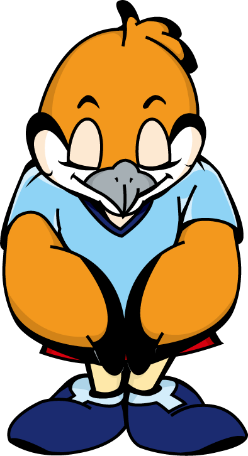 ハ行　　　　　　　　　　　　　　　　　　　　　配偶者控除・・・・・・・・	 7， 9，10，24配偶者特別控除・・・・・・	 9配当控除・・・・・・・・・	 8標準税率・・・・・・・・・	13，14，20，23，24，26府が課する固定資産税・・・	 5，25付加価値額・・・・・・・・	12不均一課税適用法人・・・・	13府税の減免・・・・・・・・	36府たばこ税・・・・・・・・	 4， 5，27，28，39普通法人・・・・・・・・・	13，15普通法人等・・・・・・・・	15復興特別所得税・・・・・・	 6， 8，15，29，30不動産取得税・・・・・・・	 4， 5，23，24，33，36，39府民税株式等譲渡所得割・・	30，33府民税配当割・・・・・・・	29，30，33府民税利子割・・・・・・・	29，30，33扶養控除・・・・・・・・・	 7， 9，10ふるさと納税・・・・・・・	 8，38Pay-easy(ペイジー)・・・・	33法人事業税・・・・・・・・	 5， 6，12，13，14，　　　　　　　　　　　　　　33，39法人市町村民税・・・・・・	 6，14法人税・・・・・・・・・・	 6，12，15，16法人税率・・・・・・・・・　16法人税割・・・・・・・・・	11，12，14法人府民税・・・・・・・・	 5，11，12，13，14，　　　　　　　　　　　　　　33，39ラ行　　　　　　　　　　　　　　　　　　　　　ラビング　オオサカ・・・・	38利子等に係る府民税・・・・	 5，29，39